AIR CONDITIONING TECHNOLOGY INSTRUCTOR (PART TIME)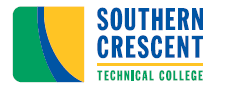 MULTIPLE LOCATIONSMINIMUM QUALIFICATIONS: A diploma and certificate courses in Air Conditioning Technology or in a closely related field. Applicant must be proficient in air conditioning competencies, or have appropriate licensure, certifications, or additional professional credential relevant to air conditioning. Three (3) years’ work experience.PREFERRED QUALIFICATIONS:
An Associate degree in Air Conditioning Technology or an Associate degree in a closely related field. Teaching experience within the Technical College System of Georgia. Blackboard Learning Management System preferred. Applicant must be proficient in air conditioning competencies, have appropriate licensure, certification, or additional professional credential relevant to air conditioning. Five (5) years’ in-field experience, A/C system design a plus, refrigeration, refrigeration repair, and certification gas safety and systems. Applicant must possess good people skills and basic computer skills.RESPONSIBILITIES:Under general supervision, instructs and supervises students in Air Conditioning Technology. Develops program and course outlines, goals and objectives; Prepares lesson plans for classroom instruction for credited technical/occupational courses; Evaluates students’ progress in attaining goals and objectives; Requests and maintains supplies and equipment and prepares required budget requests; Maintains program certification requirements, as appropriate; Prepares and maintains all required documentation and administrative reports; Ensures safety and security requirements are met in the training area; Meets with students, staff members and other educators to discuss students’ instructional programs and other issues impacting the progress of the students; Assists with recruitment, retention and job placement efforts.COMPETENCIES:Knowledge of pedagogical practice and theory; Knowledge of the mission of postsecondary vocational/technical education; Knowledge of academic course standards; Knowledge of the college’s academic programs; Skill to work cooperatively with students, faculty and staff; Skill in the preparation and delivery of classroom content; Skill to make timely decisions; Skill in the operation of computers and job related software programs; Decision making and problem solving skills; Skill in interpersonal relations and in dealing with the public; Oral and written communication skills.SALARY: This is a part-time position without insurance benefits; work hours will not exceed 29 per week.  Hourly rate is commensurate with education and work experience.  SPECIAL NOTES:It shall be a condition of employment to submit to a background investigation. Offers of employment shall be conditional pending the result of the background investigation.Federal Law requires ID and eligibility verification prior to employment.All male U.S. citizens, and male aliens living in the U.S., who are ages 18 through 25, are required to register for the military draft and must present proof of Selective Service Registration upon employment.Applicants who need special assistance may request assistance by phoning (770)229-3454.The Technical College System of Georgia and its constituent Technical Colleges do not discriminate on the basis of race, color, creed, national or ethnic origin, sex, religion, disability, age, political affiliation or belief, genetic information, disabled veteran, veteran of the Vietnam Era, spouse of military member, or citizenship status (except in those special circumstances permitted or mandated by law). This nondiscrimination policy encompasses the operation of all technical college-administered programs, programs financed by the federal government including any Workforce Innovation and Opportunity Act (WIOA) Title I financed programs, educational programs and activities, including admissions, scholarships and loans, student life, and athletics. It also encompasses the recruitment and employment of personnel and contracting for goods and services.